教学大纲【德国历史及概况】【History and overview of Germany】一、基本信息（必填项）课程代码：2020427课程学分：2面向专业：德语课程性质：系级选修课开课院系：外语学院德语系使用教材：德语国家国情，马宏祥 李文红 编著，外研社， 2015参考书目: 德国历史基础教程, 罗炜著, 北京大学出版社,  2011          德语国家国情1000题, 方宜盛，彭彧，薛琳 著, 同济大学出版社，2013          德国简史, 孟钟捷著, 北京大学出版社, 2012年课程网站网址：先修课程：中级德语1、2020409(10)二、课程简介（必填项）选修课德国历史与概况，主要内容为德国的历史，包括简要的德国古代史综述以及德国近现代史介绍，以及德国地理、政治、文化、教育、经济、建筑等多方面的国情概况。学习本门课的学生，需要较为良好的德语基础，能够看懂相关的德语材料，并且能够自行搜索资料，进行深入的学习研究。该课程在德语专业的学习中有着十分重要的作用，能够给予德语系专业的学生目标国的大致情况介绍以及历史综述，使得大家对于德国历史和基本国情、社会体制方面有着更好的了解，尤其是相关的在基础以及中级德语中难以遇到或者遇见但是不明其意的词汇。对于拓展学生的专业知识面，增加学生的词汇量，为今后的跨文化交际学习以及口语、翻译等方面的深入学习打下良好的基础。三、选课建议（必填项）德语系大二学生选修课四、课程目标/课程预期学习成果（必填项）（预期学习成果要可测量/能够证明）五、课程目标/课程预期学习成果（必填项）（预期学习成果要可测量/能够证明）课程预期学习成果必须写到指标点，只写三级编码即可。“课程目标”这列要写清楚细化的预期学习成果，撰写时必须用适当的行为动词引导。六、课程内容（必填项）此处分单元列出教学的知识点和能力要求。知识点用布鲁姆认知能力的6种层次： (“知道”、“理解”、“运用”、“分析”、“综合”、“评价”)来表达对学生学习要求上的差异。能力要求必须选用合适的行为动词来表达。用文字说明教学的难点所在。   七、评价方式与成绩（必填项）“1”一般为总结性评价, “X”为过程性评价，“X”的次数一般不少于3次，无论是“1”、撰写人：             系主任审核签名：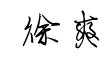 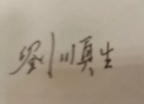 审核时间：2021.3.6专业毕业要求关联LO11：自主学习LO21：能搜集、获取达到目标所需要的学习资源，实施学习计划、反思学习计划、持续改进，达到学习目标。LO31：语言基础能力LO32：语言学知识LO33：德国国情和文化LO34：商务知识LO35：掌握笔译技巧，具有较熟练运用德语进行口译工作的能力LO41：尽责抗压LO51：协同创新LO61：能够使用适合的工具来搜集信息，并对信息加以分析、鉴别、判断与整合。LO71：信息应用LO81：具备外语表达沟通能力，达到本专业的要求。序号课程预期学习成果课程目标（细化的预期学习成果）教与学方式评价方式1LO3211.了解德国基本国情和社会制度讲授，课堂讨论纸笔测试1LO3212.了解德国历史概况讲授，课堂讨论纸笔测试1LO3213.1LO3214.2LO3311.理解中德在国情方面的区别学生自行检索资料，分小组进行报告课堂展示，口头报告2LO3312.3LO812具有跨文化交流的能力师生共同讨论课堂展示，口头报告知识点能力要求第一单元德国政治、地理、国家重要信息的概况难点：具体信息的记忆知道德国基本国家信息，理解其中某些的起源第二单元德国地图、德国各州基本情况、德国基本地理知识难点：地图记忆知道德国基本地理知识，能够运用信息判断德国各州各城市的基本状况第三单元德国古代史简述、德国近现代史简述难点：历史事件，具体年份、起源与后果理解德国历史的基本法则，运用所学知识、能够分析历史事件的起因和结果第四单元德国建筑简述难点：建筑物风格区分知道欧洲的主要建筑风格、运用理论判断建筑物的风格以及年代第五单元德国的政治体制，党派难点：各党派与其基本政治立场知道德国主要党派，理解其基本的理念第六单元德国的教育体制难点：双元制教育知道德国教育体制，能够分析其优缺点第七单元德国的社会保障制度、德国经济难点：德国社保体系知道德国社会保障制度和经济基本情况，能够阐述其主要内容总评构成（1+X）评价方式占比1纸笔测试55%X1口头报告15%X2随堂纸笔测试15%X3课堂展示15%